Об утверждении Положения об оплате труда работников муниципальных учреждений дополнительногообразования в сфере культуры, подведомственных управлению культуры и спорта Администрации города Когалыма В соответствии со статьями 135, 144 и 145 Трудового кодекса Российской Федерации, статьей 3.1 Закона Ханты-Мансийского автономного округа - Югры от 09.12.2004 года №77-оз «Об оплате труда работников государственных учреждений Ханты-Мансийского автономного округа – Югры», постановлением Правительства Ханты-Мансийского автономного округа - Югры от 03.11.2016 № 431-п «О требованиях к системам оплаты труда работников государственных учреждений Ханты-Мансийского автономного округа – Югры», Уставом города Когалыма:1. Утвердить положение об оплате труда работников муниципальных учреждений дополнительного образования в сфере культуры, подведомственных управлению культуры и спорта Администрации города Когалыма, согласно приложению к настоящему постановлению.2. Настоящее постановление вступает в силу с 01.01.2024.3. Отделу финансово-экономического обеспечения и контроля Администрации города Когалыма (А.А.Рябинина) направить в юридическое управление Администрации города Когалыма текст постановления и приложение к нему, его реквизиты, сведения об источнике официального опубликования в порядке и сроки, предусмотренные распоряжением Администрации города Когалыма от 19.06.2013 №149-р «О мерах по формированию регистра муниципальных нормативных правовых актов   Ханты-Мансийского автономного округа – Югры» для дальнейшего направления в Управление государственной регистрации нормативных правовых актов Аппарата Губернатора Ханты-Мансийского автономного округа - Югры.4. Опубликовать настоящее постановление и приложение к нему в газете «Когалымский вестник» и сетевом издании «Когалымский вестник»: KOGVESTI.RU (приложение  в печатном издании не приводятся). Разместить настоящее постановление и приложения к нему на официальном сайте Администрации города Когалыма в информационнотелекоммуникационной сети Интернет (www.admkogalym.ru).5. Контроль за выполнением постановления возложить на заместителя главы Администрации города Когалыма Т.И.Черных.Приложениек постановлению Администрациигорода Когалымаот Положениеоб оплате труда работников муниципальных учреждений дополнительного образования в сфере культуры, подведомственных управлению культуры и спортаАдминистрации города КогалымаI. Общие положения1.1. Настоящее Положение разработано в соответствии со статьями 135, 144 и 145 Трудового кодекса Российской Федерации, статьей 3.1 Закона Ханты-Мансийского автономного округа - Югры от 09.12.2004 № 77-оз «Об оплате труда работников государственных учреждений Ханты-Мансийского автономного округа – Югры», постановлением Правительства Ханты-Мансийского автономного округа - Югры от 03.11.2016 №431-п «О требованиях к системам оплаты труда работников государственных учреждений Ханты-Мансийского автономного округа – Югры», Уставом города Когалыма, другими нормативными правовыми актами, содержащими нормы трудового права, и устанавливает систему и условия оплаты труда работников муниципальных учреждений города Когалыма дополнительного образования в сфере культуры, подведомственных управлению культуры и спорта  Администрации города Когалыма (далее соответственно - работники учреждения, управление), и определяет:основные условия оплаты труда;порядок и условия осуществления компенсационных выплат;порядок и условия осуществления стимулирующих выплат, критерии их установления;порядок и условия оплаты труда руководителя учреждения, его заместителей, главного бухгалтера;другие вопросы оплаты труда;порядок формирования фонда оплаты труда учреждения.1.2. Система оплаты труда работников учреждения устанавливает схемы расчета должностных окладов, тарифных ставок, выплаты компенсационного и стимулирующего характера, иные выплаты, предусмотренные настоящим Положением.1.3. Схема расчетов должностных окладов, тарифных ставок устанавливается исходя из ставки заработной платы в размере 7107 рублей (далее - ставка заработной платы).1.4. Система оплаты труда работников учреждения устанавливается с учетом:- государственных гарантий по оплате труда;- обеспечения достигнутого уровня соотношений средней заработной платы отдельных категорий работников бюджетной сферы к среднемесячному доходу от трудовой деятельности (иным установленным показателям) в соответствии со значениями, установленными Указами Президента Российской Федерации от 07.05.2012 №597 «О мероприятиях по реализации государственной социальной политики», от 01.06.2012 №761 «О Национальной стратегии действий в интересах детей на 2012 - 2017 годы» (определяется на основе статистических данных Федеральной службы государственной статистики); - постановления Министерства труда Российской Федерации от 21.08.1998 № 37 «Об утверждении Квалификационного справочника должностей руководителей, специалистов и других служащих»;- приказа Министерства здравоохранения и социального развития Российской Федерации от 26.08.2010 №761н «Об утверждении Единого квалификационного справочника должностей руководителей, специалистов и служащих, раздел «Квалификационные характеристики должностей работников образования»;- приказа Министерства здравоохранения и социального развития Российской Федерации от 30.03.2011 №251н «Об утверждении Единого квалификационного справочника должностей руководителей, специалистов и служащих, раздел «Квалификационные характеристики должностей работников культуры, искусства и кинематографии»;- приказа Министерства здравоохранения и социального развития Российской Федерации от 17.05.2012 №559н «Об утверждении Единого квалификационного справочника должностей руководителей, специалистов и служащих, раздел «Квалификационные характеристики должностей руководителей и специалистов, осуществляющих работы в области охраны труда»;- приказа Министерства труда Российской Федерации от 08.09.2015 № 613н «Об утверждении профессионального стандарта «Педагог дополнительного образования детей и взрослых»;- приказа Министерства труда Российской Федерации от 10.09.2015 №625н «Об утверждении профессионального стандарта «Специалист в сфере закупок»;- постановления Минтруда РФ от 16.07.2003 №54 «Об утверждении Единого тарифно-квалификационного справочника работ и профессий рабочих, Выпуск 58, Разделы: «Общие профессии»; «Киностудии и предприятия, организации телевидения и радиовещания»; «Киносеть и кинопрокат»; «Театрально-зрелищные предприятия»;- постановления Министерства труда Российской Федерации от 10 ноября 1992 года №31 «Об утверждении тарифно-квалификационных характеристик по общеотраслевым профессиям рабочих»;- приказа Министерства образования и науки Российской Федерации от 22.12.2014 №1601 «О продолжительности рабочего времени (нормах часов педагогической работы за ставку заработной платы) педагогических работников и о порядке определения учебной нагрузки педагогических работников, оговариваемой в трудовом договоре»;- мнения представительного органа работников или первичной профсоюзной организации;- иных нормативных правовых актов, содержащих нормы трудового права.1.5. В Положении используются следующие основные понятия и определения:должностной оклад - фиксированный размер оплаты труда работника за исполнение трудовых (должностных) обязанностей определенной сложности за календарный месяц без учета компенсационных, стимулирующих, иных выплат, предусмотренных настоящим Положением;тарифная ставка - фиксированный размер оплаты труда работника за выполнение нормы труда определенной сложности (квалификации) за единицу времени без учета компенсационных, стимулирующих и иных выплат, предусмотренных настоящим Положением;базовый коэффициент - относительная величина, зависящая от уровня образования;коэффициент специфики работы - относительная величина, зависящая от условий труда;коэффициент квалификации - относительная величина, зависящая от уровня квалификации работника;коэффициент масштаба управления - относительная величина, зависящая от группы по оплате труда, определяемой на основе объемных показателей;коэффициент уровня управления - относительная величина, зависящая от занимаемой должности, отнесенной к 1 - 4 уровню управления;коэффициент территории - относительная величина, зависящая от месторасположения учреждения (в городской или сельской местности);Молодой специалист - гражданин Российской Федерации в возрасте до 35 лет включительно (за исключением случаев, предусмотренных частью 3 статьи 6 Федерального закона от 30.12.2020 №489-ФЗ «О молодежной политике в Российской Федерации»), завершивший обучение по основным профессиональным образовательным программам и (или) по программам профессионального обучения, впервые устраивающийся на работу в соответствии с полученной квалификацией.Остальные понятия и термины, применяемые в настоящем Положении, используются в значениях, определенных Трудовым кодексом Российской Федерации и постановлением Правительства Ханты-Мансийского автономного округа - Югры от 03.11.2016 №431-п «О требованиях к системам оплаты труда работников государственных учреждений Ханты-Мансийского автономного округа – Югры».1.6. Система оплаты труда работников учреждения, включая конкретные размеры должностных окладов, тарифных ставок по должностям работников учреждения, размеры, порядок и условия компенсационных, стимулирующих и иных выплат устанавливается локальным нормативным актом учреждения в соответствии с Трудовым кодексом Российской Федерации, иными федеральными законами и законами автономного округа, содержащими нормы трудового права, иными нормативными правовыми актами, содержащими нормы трудового права, настоящим Положением.1.7. Финансирование расходов, направляемых на оплату труда работников учреждения, осуществляется в пределах средств фонда оплаты труда, формируемого организацией в соответствии с разделом VII настоящего Положения.1.8. Заработная плата работников учреждения состоит из:- должностного оклада (тарифной ставки);- компенсационных выплат;- стимулирующих выплат;- иных выплат, предусмотренных настоящим Положением.1.9. Месячная заработная плата работника, полностью отработавшего за этот период норму рабочего времени и выполнившего норму труда (трудовые обязанности) не может быть ниже минимального размера оплаты труда, установленного Федеральным законом от 19 июня 2000 года №82-ФЗ «О минимальном размере оплаты труда» с применением к нему районного коэффициента и процентной надбавки к заработной плате за стаж работы в районах Крайнего Севера и приравненных к ним местностях.Регулирование размера заработной платы низкооплачиваемой категории работников до минимального размера оплаты труда, установленного федеральным законом, с применением к нему районного коэффициента и процентной надбавки к заработной плате за стаж работы в районах Крайнего Севера и приравненных к ним местностях (при условии полного выполнения работником норм труда и отработки месячной нормы рабочего времени) осуществляется работодателем в пределах средств фонда оплаты труда, формируемого в соответствии с разделом VII настоящего Положения.1.10 Заработная плата работников (без учета стимулирующих выплат) при изменении систем оплаты труда не может быть меньше заработной платы (без учета стимулирующих выплат), выплачиваемой работникам до ее изменения, при условии сохранения объема трудовых (должностных) обязанностей работников и выполнения ими работ той же квалификации.Принятие организацией положения об оплате труда в соответствии с настоящим Положением не должно повлечь увеличение расходов учреждения, предусмотренных фондом оплаты труда.II. ОСНОВНЫЕ УСЛОВИЯ ОПЛАТЫ ТРУДА РАБОТНИКОВ2.1. В локальных нормативных актах организации, штатном расписании, а также при заключении трудовых договоров с работниками организации, наименования должностей руководителей, специалистов и служащих, рабочих должны соответствовать наименованиям должностей руководителей, специалистов и служащих, предусмотренных Единым тарифно-квалификационным справочником работ и профессий рабочих, Единым квалификационным справочником должностей руководителей, специалистов и служащих и (или) соответствующими положениями профессиональных стандартов.2.2. Схема расчета должностного оклада руководителя, его заместителей и руководителей структурных подразделений учреждения устанавливается путем суммирования ежемесячной надбавки за ученую степень, произведения ставки заработной платы, базового коэффициента, коэффициента территории, суммы коэффициентов специфики работы, коэффициента за ученое звание, коэффициента за государственные награды (ордена, медали, знаки, почетные звания, спортивные звания, почетные грамоты) Российской Федерации, СССР, РСФСР, или коэффициента за награды и почетные звания Ханты-Мансийского автономного округа - Югры, или коэффициента за ведомственные знаки отличия в труде Российской Федерации, СССР, РСФСР, масштаба управления, уровня управления, увеличенной на единицу.Перечень должностей руководителей, их заместителей и руководителей структурных подразделений учреждения указан в таблице 1 настоящего Положения.Таблица 1Перечень должностей руководителей организации, ихзаместителей и руководителей структурных подразделенийорганизации2.3. Схема расчета должностного оклада специалиста организации устанавливается:для педагогического работника организации путем суммирования ежемесячной надбавки за ученую степень, надбавки на обеспечение книгоиздательской продукцией и периодическими изданиями, произведения ставки заработной платы, базового коэффициента, коэффициента территории, суммы коэффициентов специфики работы, коэффициента квалификации, увеличенной на единицу;для специалиста, деятельность которого не связана с образовательной деятельностью организации, путем суммирования ежемесячной надбавки за ученую степень, произведения ставки заработной платы, базового коэффициента, коэффициента территории, суммы коэффициентов специфики работы, коэффициента квалификации, увеличенной на единицу.Перечень должностей специалистов указан в таблице 2 настоящего Положения.Таблица 2Перечень должностей специалистов2.4. Схема расчета должностного оклада служащего учреждения устанавливается путем произведения ставки заработной платы, базового коэффициента, коэффициента специфики работы, увеличенного на единицу.Перечень должностей служащих учреждения указан в таблице 3 настоящего Положения.Таблица 3Перечень должностей служащих учреждения2.5. Ежемесячная надбавка за ученую степень, при условии ее соответствия профилю деятельности учреждения или занимаемой должности, устанавливается:работникам муниципальных образовательных организаций в размере 2500 рублей - за ученую степень доктора наук, 1600 рублей - за ученую степень кандидата наук.Основанием для ежемесячной надбавки за ученую степень является приказ (распоряжение) руководителя учреждения согласно документам, подтверждающим ее наличие.Начисление ежемесячной надбавки за ученую степень осуществляется исходя из фактически отработанного времени с учетом установленной нагрузки.2.6. Надбавка на обеспечение книгоиздательской продукцией и периодическими изданиями устанавливается педагогическим работникам организации (в том числе руководящим работникам, деятельность которых связана с образовательным процессом) по основному месту работы в целях содействия их обеспечению книгоиздательской продукцией и периодическими изданиями.Размер вышеуказанной выплаты составляет 50 рублей.Начисление надбавки на обеспечение книгоиздательской продукцией и периодическими изданиями осуществляется ежемесячно исходя из фактически отработанного времени без учета установленной нагрузки. Указанная надбавка входит в расчет среднего заработка в установленном порядке.На надбавку начисляется районный коэффициент и процентная надбавка к заработной плате за работу в районах Крайнего Севера и приравненных к ним местностях в максимальном размере, независимо от размера установленной работнику процентной надбавки к заработной плате за стаж работы в районах Крайнего Севера и приравненных к ним местностях.2.7. Размер базового коэффициента указан в таблице 4 настоящего Положения.Таблица 4Размер базового коэффициентаРазмер базового коэффициента2.8. В случаях, когда квалификационные характеристики по должностям служащих не содержат требований о наличии среднего профессионального или высшего образования, повышающие коэффициенты по должностям служащих следует устанавливать за наличие образования в соответствии с квалификационными требованиями, предусмотренными приказом Министерства здравоохранения и социального развития Российской Федерации от 26.08.2010 №761н «Об утверждении Единого квалификационного справочника должностей руководителей, специалистов и служащих», постановлением Министерства труда и социального развития Российской Федерации от 21.08.1998 №37 «Об утверждении Квалификационного справочника должностей руководителей, специалистов и других служащих».2.9.  Коэффициент территории устанавливается в учреждениях, расположенных в городской местности, - 1,0, в сельской местности - 1,2.2.10. Размер коэффициента специфики работы указан в таблице 5 настоящего Положения.Таблица 5Размер коэффициента специфики работы2.11. Коэффициент квалификации состоит из:коэффициента за квалификационную категорию;коэффициента за ученое звание;коэффициента за государственные награды (ордена, медали, знаки, почетные звания, спортивные звания, почетные грамоты) Российской Федерации, СССР, РСФСР, или коэффициента за награды и почетные звания Ханты-Мансийского автономного округа - Югры, или коэффициента за ведомственные знаки отличия в труде Российской Федерации, СССР, РСФСР.Коэффициент квалификации для работников муниципальных организаций устанавливается путем суммирования коэффициента за квалификационную категорию, коэффициента за государственные награды (ордена, медали, знаки, почетные звания, спортивные звания, почетные грамоты) Российской Федерации, СССР, РСФСР, или коэффициента за награды и почетные звания Ханты-Мансийского автономного округа - Югры, или коэффициента за ведомственные знаки отличия в труде Российской Федерации, СССР, РСФСР.2.12. Коэффициент за квалификационную категорию устанавливается специалистам учреждения, в размере, приведенном в таблице 6 настоящего Положения.Таблица 6Размер коэффициента за квалификационную категорию2.13. Коэффициент за государственные награды (ордена, медали, знаки, почетные звания, спортивные звания, почетные грамоты) Российской Федерации, СССР, РСФСР, или коэффициент за награды и почетные звания Ханты-Мансийского автономного округа - Югры, или коэффициент за ведомственные знаки отличия в труде Российской Федерации, СССР, РСФСР устанавливается руководителю, заместителям руководителя, руководителям структурных подразделений и специалистам учреждения.Размер коэффициента за государственные награды (ордена, медали, знаки, почетные звания, спортивные звания, почетные грамоты) Российской Федерации, СССР, РСФСР, за награды и почетные звания Ханты-Мансийского автономного округа - Югры, за ведомственные знаки отличия в труде Российской Федерации, СССР, РСФСР указан в таблице 7 настоящего Положения.Таблица 7Размер коэффициента за государственные награды (ордена,медали, знаки, почетные звания, спортивные звания, почетныеграмоты) Российской Федерации, СССР, РСФСР, за наградыи почетные звания Ханты-Мансийского автономного округа -Югры, за ведомственные знаки отличия в труде РоссийскойФедерации, СССР, РСФСР2.14. При наличии нескольких оснований для установления коэффициента за государственные награды (ордена, медали, знаки, почетные звания, спортивные звания, почетные грамоты) Российской Федерации, СССР, РСФСР, или коэффициента за награды и почетные звания Ханты-Мансийского автономного округа - Югры, или коэффициента за ведомственные знаки отличия в труде Российской Федерации, СССР, РСФСР коэффициент устанавливается по одному из оснований в максимальном размере.2.15. Коэффициент масштаба управления устанавливается на основе отнесения организации к группе по оплате труда.Основным критерием для установления коэффициента масштаба управления руководителя, заместителей руководителя являются группы по оплате труда руководителей, определяемые на основе объемных показателей муниципальных образовательных организаций согласно Приложению к настоящему Положению.2.16. Группа по оплате труда определяется не чаще одного раза в год управлением образования Администрации города Когалыма, на основании соответствующих документов, подтверждающих наличие указанных объемов работы организации.Группа по оплате труда для вновь открывающейся организации устанавливается исходя из плановых показателей не более чем на два года.Размер коэффициента масштаба управления приведен в таблице 8 настоящего Положения.Таблица 8Размер коэффициента масштаба управления2.17. Коэффициент уровня управления устанавливается руководителю организации, заместителям руководителя, руководителям структурных подразделений организации на основе отнесения занимаемой ими должности к уровню управления.Размер коэффициента уровня управления установлен в таблице 9 настоящего Положения.Таблица 9Размер коэффициента уровня управления2.18. Схема расчета тарифной ставки рабочего устанавливается путем произведения ставки заработной платы, тарифного коэффициента, коэффициента специфики работы, увеличенного на единицу, на основе Тарифной сетки по оплате труда рабочих организации (таблица 10 настоящего Положения).Таблица 10Тарифная сетка по оплате труда рабочих организацииПрофессии рабочих организации тарифицируются в соответствии с постановлением Министерства труда Российской Федерации от 16.07.2003 №54 «Об утверждении Единого тарифно-квалификационного справочника работ и профессий рабочих, Выпуск 58, Разделы: «Общие профессии»; «Киностудии и предприятия, организации телевидения и радиовещания»; «Киносеть и кинопрокат»; «Театрально-зрелищные предприятия», с постановлением Министерства труда Российской Федерации от 10.11.1992 № 31 «Об утверждении тарифно-квалификационных характеристик по общеотраслевым профессиям рабочих».2.19. Почасовая оплата труда.Почасовая оплата труда педагогических работников организации применяется:за часы преподавательской работы, выполненные в порядке исполнения обязанностей временно отсутствующего педагогического работника, на период не свыше двух месяцев;за часы педагогической работы в объеме не более 300 часов в год, выполняемой педагогическим работником с его письменного согласия сверх установленной нагрузки в основное рабочее время с согласия работодателя.Руководитель организации в пределах имеющихся средств может привлекать высококвалифицированных специалистов для проведения учебных занятий с обучающимися, в том числе на непродолжительный срок, для проведения отдельных занятий, курсов, лекций и т.д.Размер оплаты труда за один час педагогической работы, в том числе привлеченных высококвалифицированных специалистов для проведения учебных занятий с обучающимися, в том числе на непродолжительный срок, для проведения отдельных занятий, курсов, лекций и т.д., определяется путем деления должностного оклада педагогического работника за установленную норму часов педагогической работы в неделю (месяц, год) на среднемесячное количество рабочих часов с начислением районного коэффициента и процентной надбавки к заработной плате за работу в районах Крайнего Севера и приравненных к ним местностях.III. ПОРЯДОК И УСЛОВИЯ ОСУЩЕСТВЛЕНИЯ КОМПЕНСАЦИОННЫХ ВЫПЛАТ3.1. К компенсационным выплатам относятся:выплаты работникам, занятым на работах с вредными и (или) опасными условиями труда;выплаты за работу в районах Крайнего Севера и приравненных к ним местностях;выплаты за работу в условиях, отклоняющихся от нормальных (при выполнении работ различной квалификации, расширении зон обслуживания, увеличении объема работы);выплаты за выполнение сверхурочной работы, работы в выходные и нерабочие праздничные дни и при выполнении работ в других условиях, отклоняющихся от нормальных.3.2.  Выплаты работникам, занятым на работах с вредными и (или) опасными условиями труда, устанавливаются в соответствии со статьей 147 Трудового кодекса Российской Федерации по результатам специальной оценки рабочих мест.Руководитель учреждения принимает меры по проведению специальной оценки условий труда с целью обеспечения безопасных условий труда и сокращения количества рабочих мест, не соответствующих государственным нормативным требованиям охраны труда, разрабатывает программу действий по обеспечению безопасных условий и охраны труда в соответствии с Федеральным законом от 28.12.2013 № 426-ФЗ «О специальной оценке условий труда».Выплата работникам, занятым на работах с вредными и (или) опасными условиями труда, не может быть отменена без улучшения условий труда, подтвержденных специальной оценкой условий труда.3.3. Выплаты за работу в местностях с особыми климатическими условиями устанавливаются в соответствии со статьями 315 - 317 Трудового кодекса Российской Федерации и Законом Ханты-Мансийского автономного округа - Югры от 09.12.2004 №76-оз «О гарантиях и компенсациях для лиц, проживающих в Ханты-Мансийском автономном округе - Югре, работающих в государственных органах и государственных учреждениях Ханты-Мансийского автономного округа - Югры, территориальном фонде обязательного медицинского страхования Ханты-Мансийского автономного округа – Югры».3.4. Выплаты за работу в условиях, отклоняющихся от нормальных (при выполнении работ различной квалификации, расширении зон обслуживания, увеличении объема работы, сверхурочной работе, работе в выходные и нерабочие праздничные дни и при выполнении работ в других условиях, отклоняющихся от нормальных), осуществляются в соответствии со статьями 149 - 154 Трудового кодекса Российской Федерации. Ее вид, размер и срок, на который она устанавливается, определяются по соглашению сторон трудового договора с учетом содержания и (или) объема дополнительной работы, в соответствии с требованиями настоящего Положения.3.5. Перечень и размеры компенсационных выплат приведены в таблице 11 настоящего Положения.Таблица 11Перечень и размеры компенсационных выплат3.6. Компенсационные выплаты устанавливаются в процентах к должностному окладу или тарифной ставке, или в абсолютных размерах, если иное не установлено законодательством Российской Федерации.3.7. Размеры компенсационных выплат не могут быть ниже размеров, установленных Трудовым кодексом Российской Федерации, иными нормативными правовыми актами Российской Федерации, содержащими нормы трудового права, соглашениями и коллективными договорами.IV. ПОРЯДОК И УСЛОВИЯ ОСУЩЕСТВЛЕНИЯ СТИМУЛИРУЮЩИХ ВЫПЛАТ,КРИТЕРИИ ИХ УСТАНОВЛЕНИЯ4.1.  К стимулирующим выплатам относятся выплаты, направленные на стимулирование работника к качественному результату, а также поощрение за выполненную работу:за интенсивность и высокие результаты работы;за качество выполняемых работ;выплаты за особые достижения;премиальные выплаты по итогам работы за год.При оценке эффективности работы различных категорий работников решение об установлении выплат стимулирующего характера принимается с осуществлением демократических процедур (создание соответствующей комиссии с участием представительного органа профсоюза работников).4.2.  Выплата за интенсивность и высокие результаты работы устанавливается за:высокую результативность работы;участие в выполнении важных работ, мероприятий;обеспечение безаварийной, безотказной и бесперебойной работы всех служб учреждения.Конкретный размер выплаты за интенсивность и высокие результаты определяется в процентах от должностного оклада или тарифной ставки (оклада) работника или в абсолютном размере.Порядок установления выплаты закрепляется локальным нормативным актом учреждения. Выплата устанавливается на срок не более одного года.4.3. Выплата за качество выполняемых работ устанавливается в соответствии с показателями и критериями оценки эффективности деятельности работников, утверждаемыми локальным нормативным актом учреждения. В качестве критериев оценки эффективности деятельности работников используются индикаторы, указывающие на их участие в создании и использовании ресурсов учреждения (человеческих, материально-технических, финансовых, технологических и информационных).Индикатор должен быть представлен в исчислимом формате (в единицах, штуках, долях, процентах и прочих единицах измерений) для эффективного использования в качестве инструмента оценки деятельности.Оценка деятельности с использованием индикаторов осуществляется на основании статистических данных, результатов диагностик, замеров, опросов.Инструменты оценки (критерии, типы работы и индикаторы, оценивающие данный критерий, вес индикатора) устанавливаются в зависимости от принятых показателей эффективности деятельности учреждения и отдельных категорий работников.Конкретный размер выплаты за качество выполняемых работ определяется в процентах от должностного оклада или тарифной ставки (оклада) работника или в абсолютном размере. Порядок установления выплаты закрепляется локальным нормативным актом учреждения. Установление размера выплаты за качество выполняемых работ производится не чаще 1 раза в полугодие или год (календарный или учебный) по результатам предшествующего периода в соответствии с показателями и критериями оценки качества и эффективности деятельности работников учреждения, утвержденными приказом образовательного учреждения. Размер установленной ежемесячной стимулирующей выплаты не может превышать 50% должностного оклада работника с учетом районного коэффициента и северной надбавки.Вновь принятым работникам выплата за качество выполняемых работ устанавливается в размере не менее 5%, с даты приема на работу на 1 учебный год.Дополнительно за качество выполняемых работ в учреждении может быть установлена единовременная (разовая) стимулирующая выплата за особые достижения при выполнении услуг (работ) в соответствии с показателями и критериями оценки эффективности деятельности работников, утверждаемыми локальным нормативным актом учреждения. Размер единовременной стимулирующей выплаты за особые достижения при выполнении услуг (работ) устанавливается в абсолютных размерах и выплачивается в пределах экономии фонда оплаты труда, формируемого организацией в соответствии с разделом VII настоящего Положения.Перечень показателей эффективности деятельности руководителей учреждения устанавливается постановлением Администрации города Когалыма.4.4. Перечень и размеры стимулирующих выплат устанавливаются в соответствии с таблицей 12 настоящего Положения.Таблица 12Перечень и размеры стимулирующих выплат работникам организации 4.5. Работникам при наличии обоснованной экономии фонда заработной платы, за счет средств от приносящей доход деятельности по приказу руководителя учреждения, согласованному с главным распорядителем бюджетных средств, может производиться единовременное премирование:- к юбилейным и праздничным датам;- по итогам работы за квартал, год.4.6. Премиальная выплата по итогам работы за квартал, год осуществляется с целью поощрения работников за общие результаты по итогам работы за квартал, год в соответствии с коллективным договором, локальным нормативным актом организации.Премиальная выплата по итогам работы за квартал, год выплачивается при наличии экономии средств по фонду оплаты труда, формируемого организацией в соответствии с разделом VII настоящего Положения.Предельный размер выплаты по итогам работы за квартал составляет не более 1,0 фонда оплаты труда, по итогам работы за год не более 1,5 фонда оплаты труда работника. Начисление выплаты по итогам работы осуществляется по основной занимаемой должности, пропорционально отработанному времени.Премиальная выплата по итогам работы за I, II, III квартал выплачивается до 20 числа месяца, следующего за отчетным периодом. За IV квартал, год премиальная выплата осуществляется в декабре текущего финансового года или I квартале следующего финансового года.Премиальная выплата по итогам работы за квартал, год не выплачивается работникам, имеющим неснятое дисциплинарное взыскание.Примерный перечень показателей и условий для премирования работников организации:надлежащее исполнение возложенных на работника функций и полномочий в отчетном периоде;проявление инициативы в выполнении должностных обязанностей и внесение предложений для более качественного и полного решения вопросов, предусмотренных должностными обязанностями;соблюдение служебной дисциплины, умение организовать работу, бесконфликтность, создание здоровой, деловой обстановки в коллективе.Показатели, за которые производится снижение размера премиальной выплаты по итогам работы за квартал, год, устанавливаются в соответствии с Таблица 13Показатели, за которые производится снижение размерапремиальной выплаты по итогам работы за квартал, годV. ПОРЯДОК И УСЛОВИЯ ОПЛАТЫ ТРУДА РУКОВОДИТЕЛЯ УЧРЕЖДЕНИЯ,ЕГО ЗАМЕСТИТЕЛЕЙ И ГЛАВНОГО БУХГАЛТЕРА5.1.  Заработная плата руководителя организации, его заместителей и главного бухгалтера состоит из должностного оклада, компенсационных, стимулирующих и иных выплат, установленных настоящим Положением.5.2. Размер должностного оклада, компенсационных, стимулирующих, иных выплат руководителю организации указывается в трудовом договоре.5.3. Должностные оклады, компенсационные, стимулирующие, иные выплаты заместителям руководителя организации, главному бухгалтеру устанавливаются приказами руководителя организации в соответствии с настоящим Положением и указываются в трудовом договоре.5.4. Компенсационные выплаты устанавливаются руководителю, заместителям руководителя и главному бухгалтеру организации в зависимости от условий их труда в соответствии с Трудовым кодексом Российской Федерации, нормативными правовыми актами Российской Федерации, содержащими нормы трудового права, с учетом особенностей, установленных разделом III настоящего Положения.5.5. Размеры, условия и порядок установления стимулирующих выплат руководителю организации определяются в соответствии с показателями и критериями оценки эффективности деятельности.5.6. Установление стимулирующих выплат руководителю организации осуществляется с учетом выполнения целевых показателей эффективности работы организации, личного вклада руководителя организации в осуществление основных задач и функций, определенных уставом организации, а также выполнения обязанностей, предусмотренных трудовым договором.Целевые показатели эффективности работы организации и критерии оценки эффективности и результативности его работы устанавливаются постановлением Администрации города Когалыма.5.7. Максимальный объем средств, направляемый на стимулирование руководителя организации, устанавливается в процентном отношении от общего объема средств стимулирующего характера:в организациях со штатной численностью до 49 единиц - 17%;в организациях со штатной численностью от 50 до 99 единиц - 13%;в организациях со штатной численностью от 100 до 249 единиц - 10%;в организациях со штатной численностью от 250 до 499 единиц - 6%;в организациях со штатной численностью от 500 до 999 единиц - 4%;в организациях со штатной численностью свыше 1000 единиц - 3%.5.8. Стимулирующие выплаты руководителю организации снижаются в следующих случаях:неисполнение или ненадлежащее исполнение руководителем по его вине возложенных на него функций и полномочий в отчетном периоде, недостижение показателей эффективности и результативности работы организации;наличие фактов нарушения правил ведения бюджетного учета, нарушение бюджетного законодательства и иных нормативных правовых актов, регулирующих бюджетные правоотношения, законодательства и иных нормативных правовых актов о контрактной системе в сфере закупок товаров, работ, услуг для обеспечения государственных и муниципальных нужд, о закупках товаров, работ, услуг отдельными видами юридических лиц, законодательства и иных нормативных правовых актов, регулирующих деятельность организации, причинения ущерба автономному округу, организации, выявленных в отчетном периоде по результатам контрольных мероприятий в отношении организации или за предыдущие периоды, но не более чем за 2 года.5.9. Перечень, размеры и периодичность осуществления стимулирующих выплат заместителям руководителя и главному бухгалтеру устанавливаются в соответствии с пунктом 4.4. настоящего Положения.5.10. Иные выплаты руководителю, заместителям руководителя и главному бухгалтеру организации устанавливаются в порядке и размерах, установленных разделом VI настоящего Положения.5.11.Соотношение среднемесячной заработной платы руководителя, его заместителей, главного бухгалтера и среднемесячной заработной платы работников учреждения (без учета заработной платы соответствующего руководителя, его заместителей, главного бухгалтера) формируется за счёт всех финансовых источников и рассчитывается на календарный год. Определение размера средней заработной платы осуществляется в соответствии с методикой, используемой при определении средней заработной платы для целей статистического наблюдения, утверждённой федеральным органом исполнительной власти, осуществляющим функции по выработке государственной политики и нормативному правовому регулированию в сфере официального статистического учёта.5.12.Предельный уровень соотношения среднемесячной заработной платы руководителя учреждения, его заместителей, главного бухгалтера и среднемесячной заработной платы работников учреждения (без учета заработной платы руководителя, его заместителей и главного бухгалтера) устанавливается в учреждении дополнительного образования:у руководителя – 5;у заместителей руководителя и главного бухгалтера –4;5.13. Информация о рассчитываемой за календарный год среднемесячной заработной плате руководителя учреждения, его заместителей, главного бухгалтера учреждения, размещается на официальном сайте Администрации города Когалыма в информационно-телекоммуникационной сети «Интернет» (www.admkogalym.ru) в порядке, установленном нормативным правовым актом Администрации города Когалыма.5.14.Условия оплаты труда руководителя организации устанавливаются в трудовом договоре, заключаемом на основе типовой формы трудового договора, утверждённой постановлением Правительства Российской Федерации от 12.04.2013 №329 «О типовой форме трудового договора с руководителем государственного (муниципального) учреждения». VI. 	ДРУГИЕ ВОПРОСЫ ОПЛАТЫ ТРУДА6.1.В целях повышения эффективности и устойчивости работы учреждения, учитывая особенности и специфику его работы, а также с целью социальной защищенности работникам учреждения устанавливаются иные выплаты.К иным выплатам относятся:единовременная выплата молодым специалистам;единовременная выплата при предоставлении ежегодного оплачиваемого отпуска;единовременное премирование к праздничным дням, профессиональным праздникам;ежемесячная доплата молодым специалистам из числа педагогических работников.ежемесячная доплата не освобожденным председателям первичных профсоюзных организаций.6.2.Единовременная выплата молодым специалистам осуществляется в пределах средств фонда оплаты труда, формируемого учреждением в соответствии с разделом VII настоящего Положения.Размер единовременной выплаты молодым специалистам соответствует двум должностным окладам по основной занимаемой должности с учетом районного коэффициента, процентной надбавки к заработной плате за работу в районах Крайнего Севера и приравненных к ним местностях.Единовременная выплата молодым специалистам предоставляется один раз по основному месту работы в течение месяца при поступлении на работу впервые в учреждение.6.3. Работникам учреждения один раз в календарном году выплачивается единовременная выплата при предоставлении ежегодного оплачиваемого отпуска.Единовременная выплата при предоставлении ежегодного оплачиваемого отпуска осуществляется по основному месту работы и основной занимаемой должности.Единовременная выплата при предоставлении ежегодного оплачиваемого отпуска осуществляется в пределах средств фонда оплаты труда, формируемого в соответствии с разделом VII настоящего Положения.Основанием для единовременной выплаты при предоставлении ежегодного оплачиваемого отпуска работнику является приказ руководителя учреждения.В случае разделения ежегодного (очередного) оплачиваемого отпуска в установленном порядке на части единовременная выплата при предоставлении ежегодного оплачиваемого отпуска выплачивается при предоставлении любой из частей указанного отпуска продолжительностью не менее 14 календарных дней.Единовременная выплата при предоставлении ежегодного оплачиваемого отпуска осуществляется на основании письменного заявления работника по основному месту работы и основной занимаемой должности.Устанавливается единый подход к определению размера единовременной выплаты при предоставлении ежегодного оплачиваемого отпуска для всех категорий работников учреждения, включая руководителя, заместителей руководителя, главного бухгалтера.Размер единовременной выплаты при предоставлении ежегодного оплачиваемого отпуска не должен превышать двух фондов оплаты труда по основной занимаемой должности (профессии).Размер единовременной выплаты при предоставлении ежегодного оплачиваемого отпуска не зависит от итогов оценки труда работника.Единовременная выплата при предоставлении ежегодного оплачиваемого отпуска в размере пропорционально отработанному времени выплачивается работнику, вновь принятому на работу, не отработавшему полный календарный год. При этом единовременная выплата выплачивается, если у таких работников имеется заработанный отпуск в количестве не менее 14 календарных дней.Единовременная выплата при предоставлении ежегодного оплачиваемого отпуска не выплачивается:работнику, принятому на работу по совместительству;работнику, заключившему срочный трудовой договор (сроком до двух месяцев);работнику, уволенному за виновные действия.6.4.Единовременное премирование к праздничным дням, профессиональным праздникам осуществляется в пределах обоснованной экономии средств фонда оплаты труда, формируемого учреждением в соответствии с разделом VII настоящего Положения.6.5.Работающим юбилярам, которым исполняется 50 и 55 лет, а также в последующем каждые пять лет, проработавшим в образовательных учреждениях города Когалыма не менее 10 лет, выплачивается единовременное вознаграждение, которое составляет один месячный фонд оплаты труда, исчисленный исходя из установленного должностного оклада по основному месту работы, компенсационных и стимулирующих выплат постоянного характера, с учетом районного коэффициента и процентной надбавки за работу в местностях, приравненных к районам Крайнего Севера. Выплата работникам осуществляется на основании приказа руководителя учреждения, а руководителю учреждения на основании приказа работодателя.Единовременное премирование осуществляется в учреждении в едином размере в отношении всех категорий работников не более 3-х раз в календарном году по согласованию с учредителем.Размер единовременной премии не может превышать 10 тысяч рублей.6.6. В целях поддержки молодых специалистов, а также закрепления педагогических кадров, молодым специалистам из числа педагогических работников в течение первых трех лет работы по специальности выплачивается ежемесячная доплата в размере 4500рублей.Ежемесячная доплата молодым специалистам начисляется к должностному окладу и не образует его увеличение для исчисления других выплат, надбавок, доплат.6.7.Неосвобожденному председателю первичных профсоюзных организаций – до 10% от произведения базового оклада и базового коэффициента за социально-значимую работу.VII. ПОРЯДОК ФОРМИРОВАНИЯ ФОНДА ОПЛАТЫ ТРУДА ОРГАНИЗАЦИИ7.1. Фонд оплаты труда работников формируется из расчета на 12 месяцев, исходя из объема субсидий, предоставляемых из бюджета автономного округа, городского бюджета на финансовое обеспечение выполнения муниципального задания, и средств, поступающих от приносящей доход деятельности.Фонд оплаты труда организации определяется суммированием фонда должностных окладов, фонда тарифных ставок и фондов компенсационных и стимулирующих выплат, а также иных выплат, предусмотренных настоящим Положением. Указанный годовой фонд оплаты труда увеличивается на сумму отчислений в государственные внебюджетные фонды, производимые от фонда оплаты труда в соответствии с действующим законодательством (с учетом размера отчислений, учитывающим предельную величину базы для начисления страховых взносов).7.2. При формировании фонда оплаты труда:на стимулирующие выплаты предусматривается до 20% от суммы фонда должностных окладов, фонда тарифных ставок и фонда компенсационных выплат, предусмотренных пунктами 1, 2, 3 таблицы 11;на иные выплаты 10% от общего фонда оплаты труда с учетом начисленных районного коэффициента и процентной надбавки к заработной плате за работу в районах Крайнего Севера и приравненных к ним местностях.7.3. Руководитель организации предусматривает соотношение доли оплаты труда работников административно-управленческого и вспомогательного персонала в фонде оплаты организации до 40% от общего годового фонда оплаты труда учреждения.VIII. ЗАКЛЮЧИТЕЛЬНЫЕ ПОЛОЖЕНИЯ8.1. Руководитель организации несет персональную ответственность за соблюдение установленного предельного уровня соотношения среднемесячной заработной платы заместителей руководителя, главного бухгалтера.Приложениек Положению об оплате труда работников муниципальных учреждений дополнительного образования в сфере культуры, подведомственных управлению культуры и спортаАдминистрации города КогалымаОбъемные показатели и порядок отнесения учреждения к группам по оплате труда руководителей для установления масштаба управления1.Общие положения1.1. Основным критерием для установления коэффициента масштаба управления руководителям, их заместителям и руководителям структурных подразделений муниципальных образовательных организаций Администрации города Когалыма к группам по оплате труда руководителей для установления масштаба управления (далее соответственно – руководители, организации) являются группы по оплате труда руководителей (далее также – группы по оплате труда), определяемые на основе объёмных показателей организаций (далее – объемные показатели).1.2. К объемным показателям относятся показатели, характеризующие масштаб руководства организации: численность работников организации, количество обучающихся (воспитанников), сменность работы организации, превышение плановой (проектной) наполняемости и другие показатели, значительно осложняющие работу по руководству организацией.2. Объемные показатели2.1.По объемным показателям для определения коэффициентов масштаба управления руководителям организаций устанавливаются четыре группы по оплате труда.2.2.Отнесение организаций к одной из четырех групп по оплате труда руководителей производится по сумме баллов после оценки сложности руководства организации по показателям, указанным в таблице 1:Таблица 1Показатели оценки сложности руководства организацией2.3. Образовательные организации относятся к 1, 2, 3, 4 группам по масштабу управления руководителей по сумме баллов, определенных на основе показателей деятельности:3. Порядок отнесения образовательных организаций к группампо оплате труда руководителей для установлениякоэффициента масштаба управления3.1. Группа по оплате труда определяется не чаще одного раза в год и утверждается распоряжением Администрации города Когалыма на основании соответствующих документов, подтверждающих наличие указанных объемов работы организации.Группа по оплате труда для вновь открываемых образовательных организаций устанавливается исходя из плановых (проектных) показателей, но не более чем на 2 года.3.2. При наличии других показателей, не предусмотренных в настоящем разделе, но значительно увеличивающих объем и сложность работы в учреждении, суммарное количество баллов может быть увеличено управлением образования Администрации города Когалыма за каждый дополнительный показатель до 20 баллов. Вопрос об увеличении баллов решается комиссией, образованной в управлении культуры и спорта Администрации города Когалыма.3.3. Конкретное количество баллов, предусмотренных по показателям с приставкой «до», определяется комиссией, образованной в управлении культуры и спорта Администрации города Когалыма.3.4. При установлении группы по масштабу управления руководителей контингент обучающихся (воспитанников) образовательных организаций определяется:- по организациям дополнительного образования, в том числе спортивной направленности по списочному составу постоянно обучающихся. При этом в списочном составе обучающиеся в организациях дополнительного образования, занимающиеся в нескольких кружках, секциях, группах, учитываются один раз;участники культурно-просветительских и массовых мероприятий учитываются в среднегодовом исчислении путем умножения общего количества участников с различными сроками проведения мероприятий на количество таких мероприятий и деления суммы произведений на 365.Например, в течение предыдущего календарного года проведено массовых и культурно-просветительских мероприятий: 5 - однодневных по 800 чел., 3 - однодневных по 200 чел., 10 - двухдневных по 50 чел., 3 - однодневных по 200 чел., 2 - четырехдневных по 400 чел. Среднегодовое количество участников составит:- в оздоровительных лагерях всех видов и наименований - по количеству принятых на отдых и оздоровление в смену.3.5. За руководителями образовательных организаций, находящихся на капитальном ремонте, сохраняется группа по масштабу управления руководителей, определенная до начала ремонта, но не более чем на один год.3.6. Управление культуры и спорта Администрации города Когалыма:3.6.1. Относит муниципальные образовательные организации, добившиеся высоких и стабильных результатов работы, на одну группу по оплате труда выше по сравнению с группой, определенной по настоящим показателям.3.6.2. Устанавливает (без изменения учреждению группы по оплате труда руководителей, определяемой по объемным показателям) руководителям муниципальных образовательных организаций, относящимся к категории руководителей 1 уровня, имеющим высшую квалификационную категорию и особые заслуги в области образования, коэффициент масштаба управления, предусмотренный для руководителей образовательных организаций в следующей группе по оплате труда.3.7. Группы по оплате труда руководителей, определяемые на основе объемных показателей деятельности, являются единственным критерием для определения размера коэффициента масштаба управления руководителей образовательных организаций.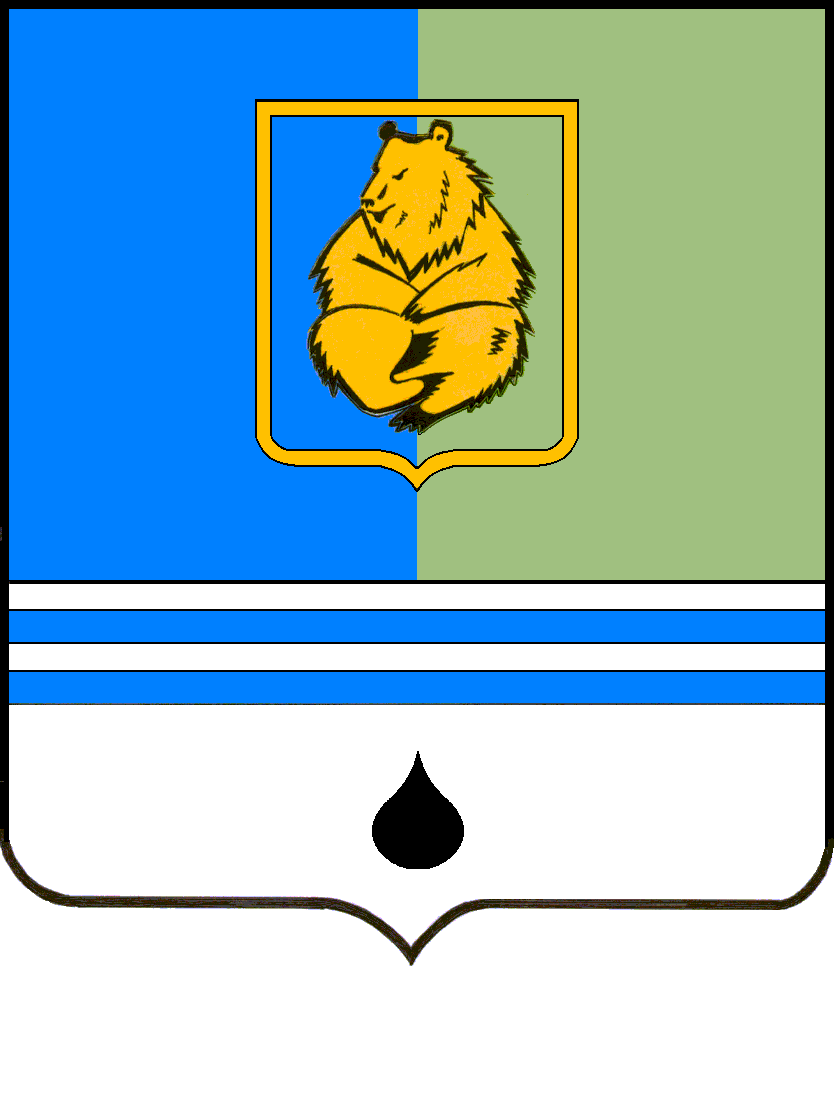 ПОСТАНОВЛЕНИЕАДМИНИСТРАЦИИ ГОРОДА КОГАЛЫМАХанты-Мансийского автономного округа - ЮгрыПОСТАНОВЛЕНИЕАДМИНИСТРАЦИИ ГОРОДА КОГАЛЫМАХанты-Мансийского автономного округа - ЮгрыПОСТАНОВЛЕНИЕАДМИНИСТРАЦИИ ГОРОДА КОГАЛЫМАХанты-Мансийского автономного округа - ЮгрыПОСТАНОВЛЕНИЕАДМИНИСТРАЦИИ ГОРОДА КОГАЛЫМАХанты-Мансийского автономного округа - Югрыот [Дата документа]от [Дата документа]№ [Номер документа]№ [Номер документа]от [Дата документа] № [Номер документа]№ п/пКатегория работниковНаименование должностей1.РуководителиДиректор, заведующий2.Заместители руководителяЗаместитель директора, заместитель заведующего, главный бухгалтер3.Руководители структурных подразделенийРуководитель (директор, заведующий) структурного подразделения, заместитель руководителя (директора, заведующего) структурного подразделения№ п/пКатегория работниковНаименование должностей1.Педагогические работникиПедагог дополнительного образования, старший педагог дополнительного образования, преподаватель, методист, концертмейстер, педагог-организатор, социальный педагог, педагог-библиотекарь, старший методист2.Специалисты, деятельность которых не связана с образовательной деятельностьюАдминистратор, бухгалтер, экономист, системный администратор ИКС, специалист по охране труда,  лаборант, заведующий хозяйством, документовед, инженер, инженер по защите информации, инженер-программист (программист), инженер-электроник (электроник), инспектор по кадрам, механик, специалист по защите информации, специалист по кадрам, техник, техник по защите информации, техник-программист, художник, юрисконсульт, специалист по закупкам, работник контрактной службы, контрактный управляющий, старший специалист по закупкам, консультант по закупкам, специалист по охране труда, лаборант, художник, библиотекарь, звукорежиссер.№ п/пКатегория работниковНаименование должностей1.СлужащиеВожатый, помощник воспитателя, секретарь учебной части, дежурный по режиму, младший воспитатель, диспетчер образовательного учреждения, делопроизводитель, калькулятор, кассир, комендант, машинистка, секретарь-машинистка, секретарь руководителя, ассистент (помощник) по оказанию технической помощи инвалидам и лицам с ограниченными возможностями здоровья.Уровень образования руководителя, специалиста, служащегоРазмер базового коэффициента12Высшее образование, подтверждаемое присвоением лицу, успешно прошедшему итоговую аттестацию, квалификации (степени) «специалист» или квалификации (степени) «магистр»1,50Высшее образование, подтверждаемое присвоением лицу, успешно прошедшему итоговую аттестацию, квалификации (степени) «бакалавр»1,40Среднее профессиональное образование по программам подготовки специалистов, служащих среднего звена, неполное высшее образование1,30Среднее профессиональное образование по программам подготовки квалифицированных рабочих1,20Среднее общее образование1,18№ п/пТипы образовательных организаций, виды деятельности и категории работниковРазмер коэффициента специфики работы1.Работа в организациях дополнительного образования детей:1.- специалистов (кроме педагогических работников)0,371.- служащих0,321.- рабочих0,101.- главного бухгалтера (коэффициент применяется на ставку работы в соответствии с коллективным договором);0,101.- специалистов бухгалтерии (коэффициент применяется на ставку работы в соответствии с коллективным договором)0,452.Проверка тетрадей для педагогических работников сольфеджио, элементарной теории музыки, музыкальной литературы, гармонии, анализа музыкальных произведений, истории хореографического искусства, истории театра, истории изобразительного искусства, расшифровки и аранжировки народной музыки, инструментовки (коэффициент применяется по факту нагрузки)0,053.Работа педагогического работника, связанная со следующими видами деятельности:- заведование учебным, методическим кабинетом, секцией, лабораторией, опытным участком (коэффициент применяется на ставку работы)0,054.- заведование учебно-производственной мастерской, учебно-консультационным пунктом (коэффициент применяется на ставку работы)0,105.- за руководство методическими объединениями (коэффициент применяется на ставку работы)0,056.Работа педагогического работника, связанная с реализацией дополнительных общеобразовательных программ (коэффициент применяется по факту нагрузки)0,607.Педагогическим работникам, за работу с родителями (коэффициент применяется на ставку работы)0,158.Работа педагогического работника (коэффициент применяется по факту нагрузки):- с обучающимися с ограниченными возможностями здоровья, по адаптированным дополнительным общеразвивающим программам на основании медицинского заключения0,20Основание для установления коэффициентаРазмер коэффициента за квалификационную категорию12Квалификационная категория:высшая категория0,20первая категория0,10вторая категория0,05Основание для установления коэффициентаРазмер коэффициента за государственные награды (ордена, медали, знаки, почетные звания, спортивные звания, почетные грамоты) Российской Федерации, СССР, РСФСР, за награды и почетные звания Ханты-Мансийского автономного округа - Югры, за ведомственные знаки отличия в труде Российской Федерации, СССР, РСФСР12Государственные награды (ордена, медали, знаки, почетные звания, почетные грамоты) Российской Федерации, СССР, РСФСР, в том числе:ордена, медали, знаки0,20«Лауреат премий Президента Российской Федерации», «Лауреат премий Правительства Российской Федерации»0,15Награды и почетные звания Ханты-Мансийского автономного округа - Югры, в том числе:медали, знаки0,15почетные звания0,15почетные грамоты Губернатора Ханты-Мансийского автономного округа - Югры0,05почетные грамоты Думы Ханты-Мансийского автономного округа - Югры0,05благодарности Губернатора Ханты-Мансийского автономного округа - Югры0,05Ведомственные знаки отличия в труде Российской Федерации, СССР, РСФСР, в том числе:медаль К.Д.Ушинского, медаль Л.С.Выготского0,15нагрудный знак «Почетный работник..»0,15иные нагрудные знаки, за исключением знака «За милосердие и благотворительность»0,05благодарственные письма (благодарности) органа исполнительной власти Российской Федерации, СССР, РСФСР, осуществляющего управление в сфере образования0,05Группа по оплате трудаРазмер коэффициента масштаба управления12Группа 10,30Группа 20,20Группа 30,10Группа 40,05Уровень управленияРазмер коэффициента уровня управления12Уровень 11,085Уровень 20,883Уровень 30,375Разряды оплаты труда12345678910Тарифный коэффициент1,4621,4681,4741,4831,4891,4981,5041,5131,5231,529№ п/пНаименование выплатыРазмер выплатыУсловия осуществления выплаты (фактор, обуславливающий получение выплаты)12341.За работу в выходной или нерабочий праздничный деньпо согласованию сторон в размере:- не менее одинарной дневной или часовой ставки (части оклада (должностного оклада) за день или час работы) сверх оклада (должностного оклада), если работа в выходной или нерабочий праздничный день производилась в пределах месячной нормы рабочего времени;- не менее двойной дневной или часовой ставки (части оклада (должностного оклада) за день или час работы) сверх оклада (должностного оклада), если работа производилась сверх месячной нормы рабочего времениОсуществляется в соответствии со статьей 153 Трудового кодекса Российской Федерации.По желанию работника, работавшего в выходной или нерабочий праздничный день, ему может быть предоставлен другой день отдыха. В этом случае работа в выходной или нерабочий праздничный день оплачивается в одинарном размере, а день отдыха оплате не подлежит.2.Выплата за работу с вредными и (или) опасными условиями трудане менее 4%По результатам специальной оценки условий труда работника.3.Доплата при совмещении профессий (должностей), расширении зон обслуживания, увеличении объема работы или исполнении обязанностей временно отсутствующего работника без освобождения от работы, определенной трудовым договоромдо 100% должностного оклада (тарифной ставки) по должности (профессии), но не свыше 100% фонда оплаты труда по совмещаемой должности или вакансииОсуществляется в соответствии со статьями 60.2, 149, 151 Трудового кодекса Российской Федерации.Оформляется приказом руководителя по согласованию сторон в зависимости от содержания и объема (нормы) выполняемой работы.4.Районный коэффициент за работу в местностях с особыми климатическими условиями1,7Осуществляется в соответствии со статьями 315 - 317 Трудового кодекса Российской Федерации и Законом Ханты-Мансийского автономного округа - Югры от 9 декабря 2004 года №76-оз «О гарантиях и компенсациях для лиц, проживающих в Ханты-Мансийском автономном округе - Югре, работающих в государственных органах и государственных учреждениях Ханты-Мансийского автономного округа - Югры, территориальном фонде обязательного медицинского страхования Ханты-Мансийского автономного округа – Югры».5.Процентная надбавка за работу в местностях Крайнего Севера- до 50%Осуществляется в соответствии со статьями 315 - 317 Трудового кодекса Российской Федерации и Законом Ханты-Мансийского автономного округа - Югры от 9 декабря 2004 года №76-оз «О гарантиях и компенсациях для лиц, проживающих в Ханты-Мансийском автономном округе - Югре, работающих в государственных органах и государственных учреждениях Ханты-Мансийского автономного округа - Югры, территориальном фонде обязательного медицинского страхования Ханты-Мансийского автономного округа – Югры».№ п/п Наименование выплаты Диапазон выплаты Условия осуществления выплаты Периодичность осуществления выплаты 1 2 3 4 5 1.1. Выплата за интенсивность и высокие результаты работы В абсолютном размере Заместителям руководителя, главному бухгалтеру, педагогическим работникам Ежемесячно при наличии экономии средств по оплате труда 1.1. Выплата за интенсивность и высокие результаты работы 0% - 100% (для вновь принятых на срок на 1 учебный год - не менее 5%) Специалистам (за исключением педагогических работников), служащим, за выполнение плановых работ надлежащего качества в срок или сокращенный период Ежемесячно, с даты приема на работу 1.2. Выплата за качество выполняемой работы 0 - 100% (для вновь принятых на срок на 1 учебный год - не менее 5%) Заместителям руководителя, главному бухгалтеру, педагогическим работникам в соответствии с показателями эффективности деятельности Ежемесячно 1.2. Выплата за качество выполняемой работы В абсолютном размере Специалистам (за исключением педагогических работников), служащим, рабочим всех типов организаций в соответствии с показателями эффективности деятельности Ежемесячно при наличии экономии средств по оплате труда 1.2. Выплата за качество выполняемой работы В абсолютном размере За особые достижения при выполнении услуг (работ) по факту получения результата в соответствии с показателями эффективности деятельности Единовременно, в пределах экономии средств по фонду оплаты труда 1.3. Премиальная выплата по итогам работы 1.3.1. за квартал 0 - 1,0 фонда оплаты труда работника Надлежащее исполнение возложенных на работника функций и полномочий в отчетном периоде; проявление инициативы в выполнении должностных обязанностей и внесение предложений для более качественного и полного решения вопросов, предусмотренных должностными обязанностями; соблюдение служебной дисциплины, умение организовать работу, бесконфликтность, создание здоровой, деловой обстановки в коллективе 1 раз в квартал 1.3.2. за год 0 - 1,5 фонда оплаты труда работника Надлежащее исполнение возложенных на работника функций и полномочий в отчетном периоде; проявление инициативы в выполнении должностных обязанностей и внесение предложений для более качественного и полного решения вопросов, предусмотренных должностными обязанностями; соблюдение служебной дисциплины, умение организовать работу, бесконфликтность, создание здоровой, деловой обстановки в коллективе 1 раз в год N п/пПоказателиПроцент снижения от общего (допустимого) объема выплаты работнику1231.Неисполнение или ненадлежащее исполнение должностных обязанностей, неквалифицированная подготовка документовдо 20%2.Некачественное, несвоевременное выполнение планов работы, постановлений, распоряжений, решений, порученийдо 20%3.Нарушение сроков представления установленной отчетности, представление недостоверной информациидо 20%4.Несоблюдение трудовой дисциплиныдо 20%от [Дата документа] № [Номер документа]ПоказательУсловияКоличество баллов1. Количество обучающихся (воспитанников) в организациииз расчета за каждого обучающегося (воспитанника)0,32. Количество обучающихся в общеобразовательных музыкальных, художественных школах и школах искусств, профессиональных образовательных организациях культуры и искусстваиз расчета за каждого обучающегося (воспитанника)0,53. Количество обучающихся в организациях дополнительного образования:в многопрофильныхв однопрофильных клубах (центрах, станциях, базах) юных моряков, речников, пограничников, авиаторов, космонавтов, туристов, техников, натуралистов;музыкальных, художественных школах и школах искусств, оздоровительных лагерях всех видовза каждого обучающегосяза каждого обучающегося (воспитанника, отдыхающего)0,30,54. Превышение плановой (проектной) наполняемости (по классам (группам) или по количеству обучающихся) в общеобразовательных организациях за каждые 50 человек или каждые 2 класса (группы)155. Количество работников в организацииза каждого работника15. Количество работников в организациидополнительно5. Количество работников в организацииза каждого работника, имеющего первую квалификационную категорию0,55. Количество работников в организацииза каждого работника, имеющего высшую квалификационную категорию16. Наличие оборудованных и используемых в образовательном процессе компьютерных классовза каждый классдо 107. Наличие оборудованных и используемых в образовательном процессе мастерских скульптуры, лепки, обжига, декоративно-прикладного искусства, классов технических средств обучения, выставочных залов  детского художественного творчества и т.д.за каждый виддо 158. Наличие собственного оборудованного здравпункта, медицинского кабинета, оздоровительно-восстановительного центра, столовой (буфета).за каждый виддо 159. Наличие автотранспортных средств  на балансе организации;учебной  техникиза каждую единицуза каждую единицудо 3, но не более 20до 2010. Наличие обучающихся (воспитанников) в образовательных организациях, посещающих бесплатные секции, кружки, студии, организованные этими организациями или на их базеза каждого обучающегося (воспитанника)0,511. Наличие в организациях (классах, группах общего назначения) обучающихся (воспитанников) со специальными потребностями, охваченных квалифицированной коррекцией физического и психического развития (кроме специальных образовательных организаций (классов, групп) и дошкольных образовательных организаций (групп) компенсирующего видаза каждого обучающегося, воспитанника112. Количество участников культурно-просветительских и массовых мероприятий (общее количество участников, умноженное на количество мероприятий). Тип (вид) образовательной организацииГруппа, к которой организация относится по масштабу управления руководителей по сумме балловГруппа, к которой организация относится по масштабу управления руководителей по сумме балловГруппа, к которой организация относится по масштабу управления руководителей по сумме балловГруппа, к которой организация относится по масштабу управления руководителей по сумме балловТип (вид) образовательной организации1 группа2 группа3 группа4 группаОрганизации дополнительного образованиясвыше500до 500до 350до 200